   В ДОУ прошли осенние утренники «Здравствуй, осень!»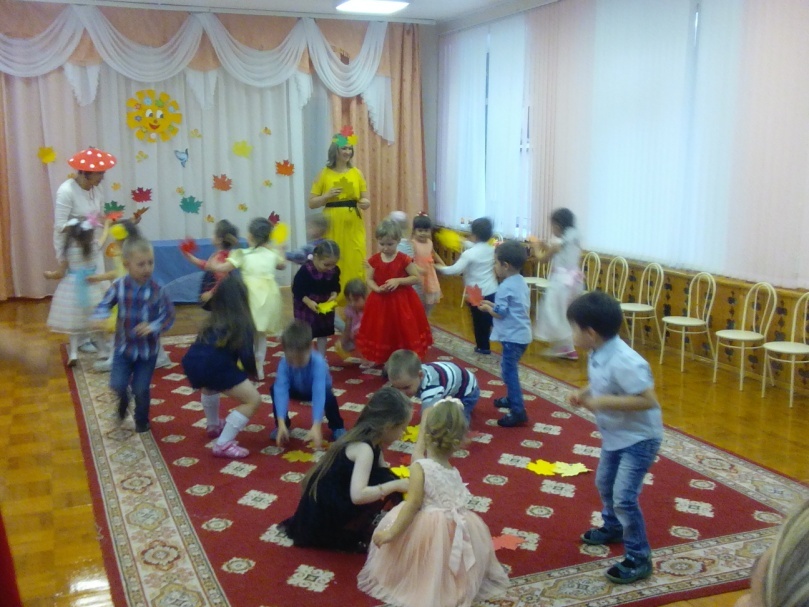 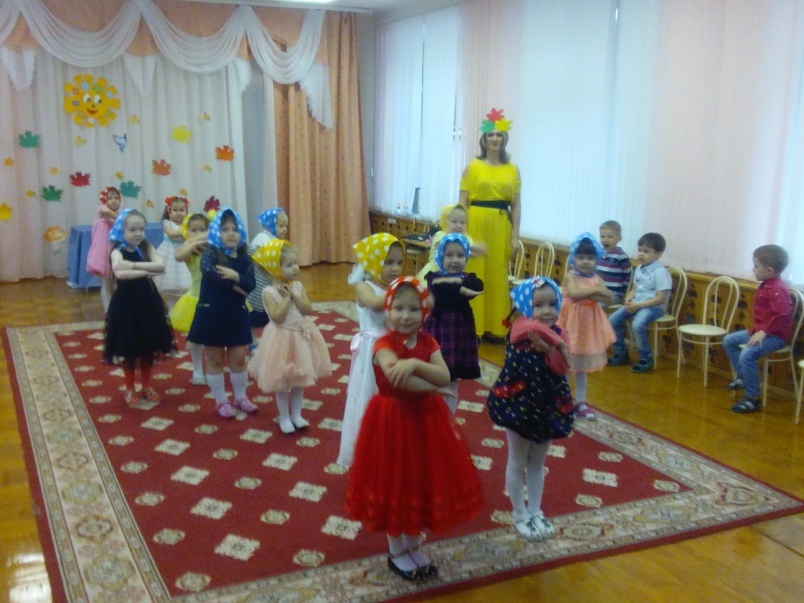 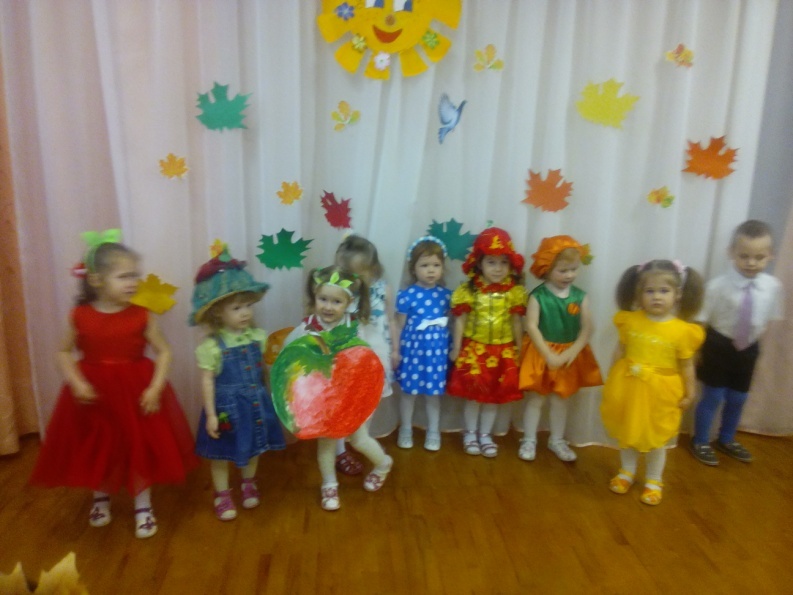 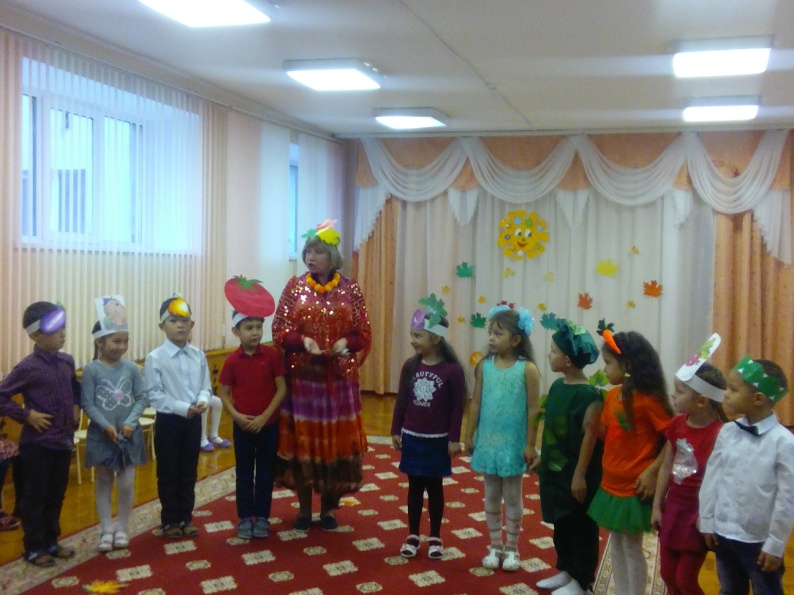 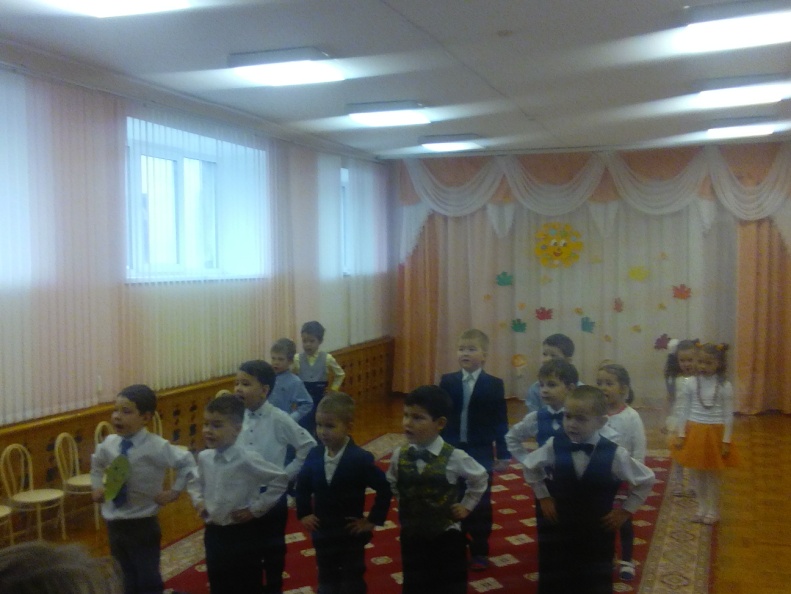 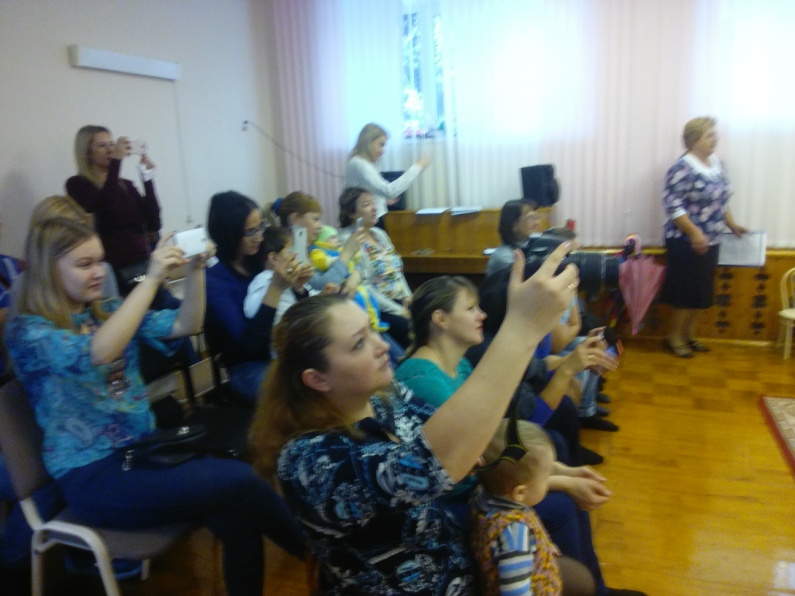 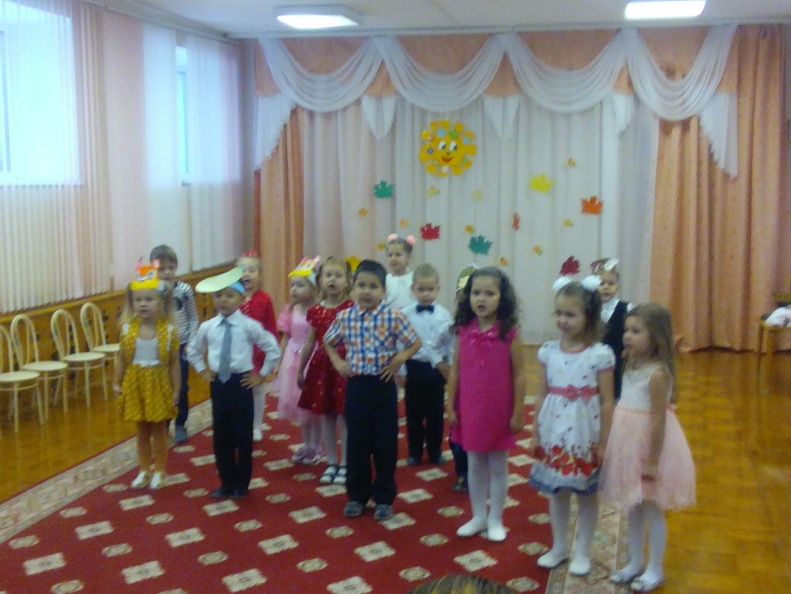 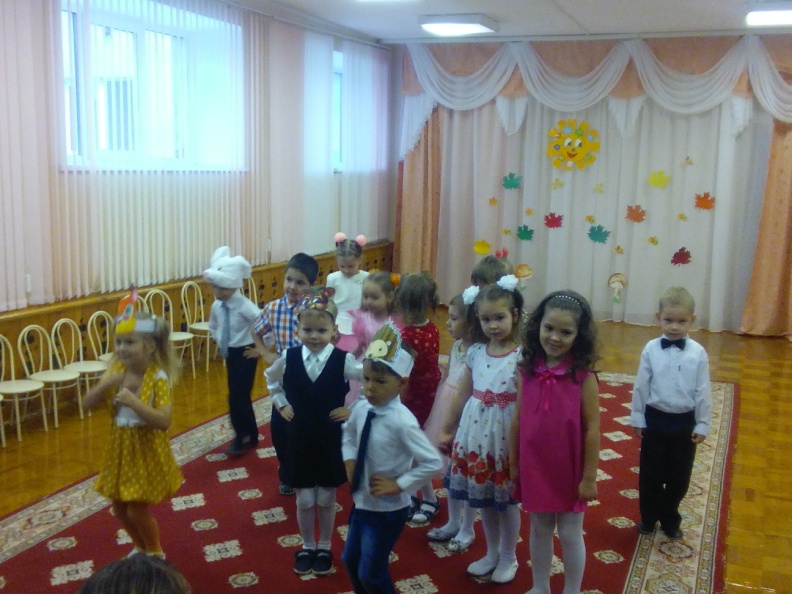 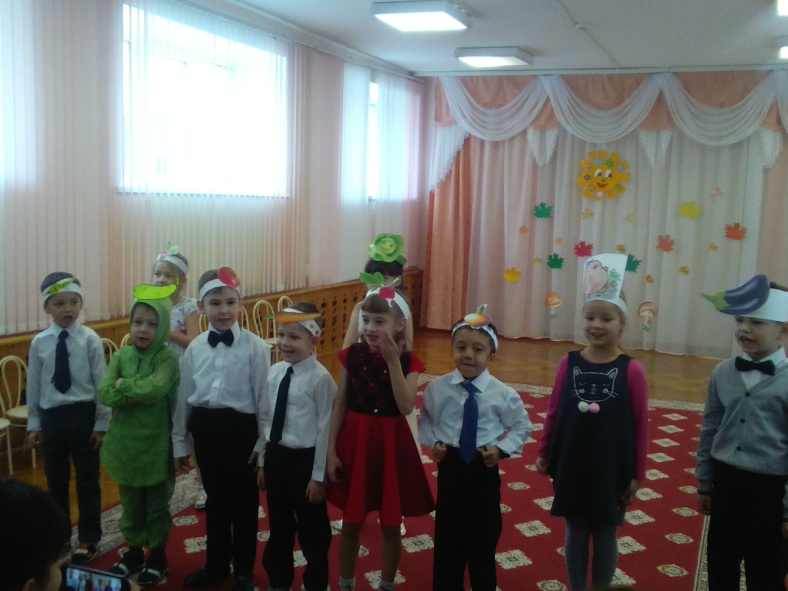 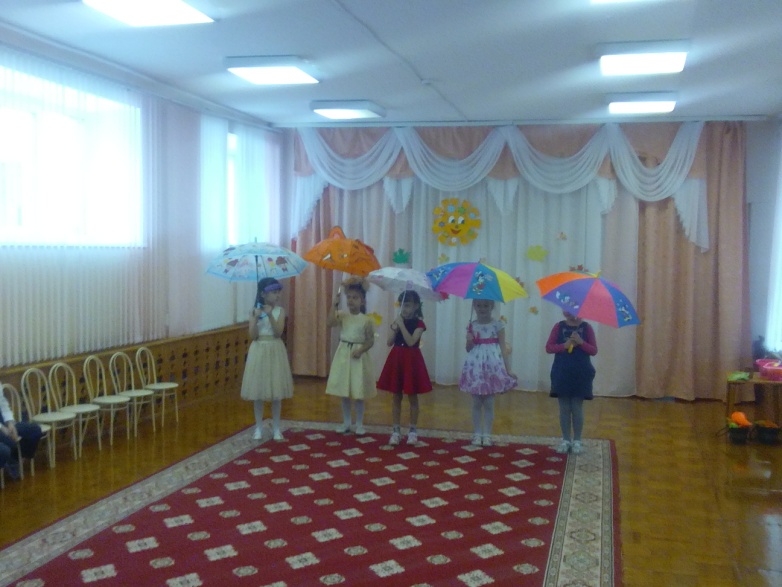 